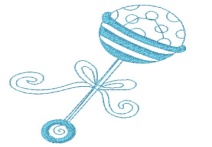 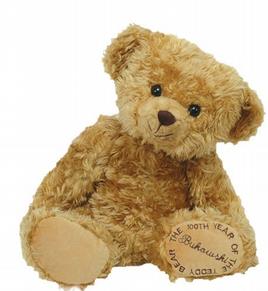 (So far!) My full name is _________________________________________I like to be known as _____________________________________I was born on ___________________________________________I was born in (hospital/town name__________________________I went to _______________________ nursery.I went to _______________________ Primary School.I am now in year ______________ and class _________________.    This is me as a baby:			            This is me today: